Zarząd Województwa Śląskiego OGŁASZAKonkurs fotograficznypt. „Wieś Województwa Śląskiego okiem obiektywu”Celem konkursu jest promowanie walorów kulturowych i przyrodniczych śląskiej wsi oraz „dobrych praktyk” służących zrównoważonemu rozwojowi obszarów wiejskich.Do udziału w konkursie zapraszamy osoby, które amatorsko                           lub profesjonalnie zajmują się fotografią i są zameldowane na terenie województwa śląskiego.Zdjęcia nadesłane do konkursu będą oceniane w trzech kategoriach:a) I kategoria – Tradycja.b) II kategoria – Krajobraz.c) III kategoria – „Dobre praktyki” w zakresie rozwoju śląskiej wsiWszystkich zainteresowanych prosimy o zapoznanie się z Regulaminem Konkursu dostępnym na stronie www.slaskie.ksow.pl. Prace konkursowe wraz z formularzem zgłoszeniowym należy przesłać na  adres:    Urząd Marszałkowski Województwa Śląskiego, ul. Ligonia 46, 40 – 037 Katowice, Wydział Terenów Wiejskich - Sekretariat Regionalny KSOW z dopiskiem „Konkurs fotograficzny - Wieś Województwa Śląskiego okiem obiektywu”. Zgłoszenia należy składać do dnia 10 kwietnia 2015 roku.                        Zdjęcia nadesłane po wyznaczonym terminie nie będą brały udziału                w konkursie. Konkurs zostanie rozstrzygnięty do dnia 31 maja 2015 r.Kontakt:Urząd Marszałkowski Województwa ŚląskiegoSekretariat Regionalny KSOWUl. Ligonia 46; 40-037 KatowiceTel/fax. (032) 77 40 545E-mail: pgorzalka@slaskie.pl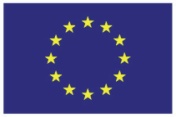             Europejski Fundusz Rolny na r       na  rzecz Rozwoju Obszarów Wiejskich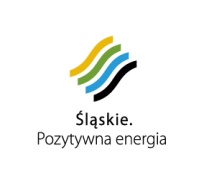 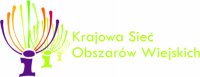 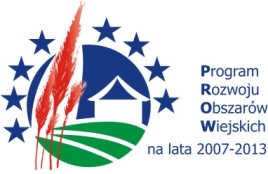 